黄石市机动车维修经营备案承诺书本申请人现就（备案企业名称） ，                   （维修经营范围） 经营备案事项，现做出如下承诺：已经知晓本次机动车维修经营备案所需的全部内容；所填写备案表格信息真实、准确；自身生产经营条件能够满足《汽车维修业开业条件》   （GB/T 16739）或《摩托车维修业开业条件》（GB/T 18189） 的各项条件、标准和要求；承若守法经营、主动接受行业管理部门的监督检查；所提供的资料真实有效；上述陈述是本人真实意思的表示；若违反承诺或者作出不实承诺，愿意承担相应的法律责任。维修经营备案将会被撤销，同时申请企业法人将会被列入失信“黑名单”，受到相关管理部门信用体系的联合惩戒。                        申请人（或委托代理人）：                                （签字盖章）                                     年  月  日填写样式：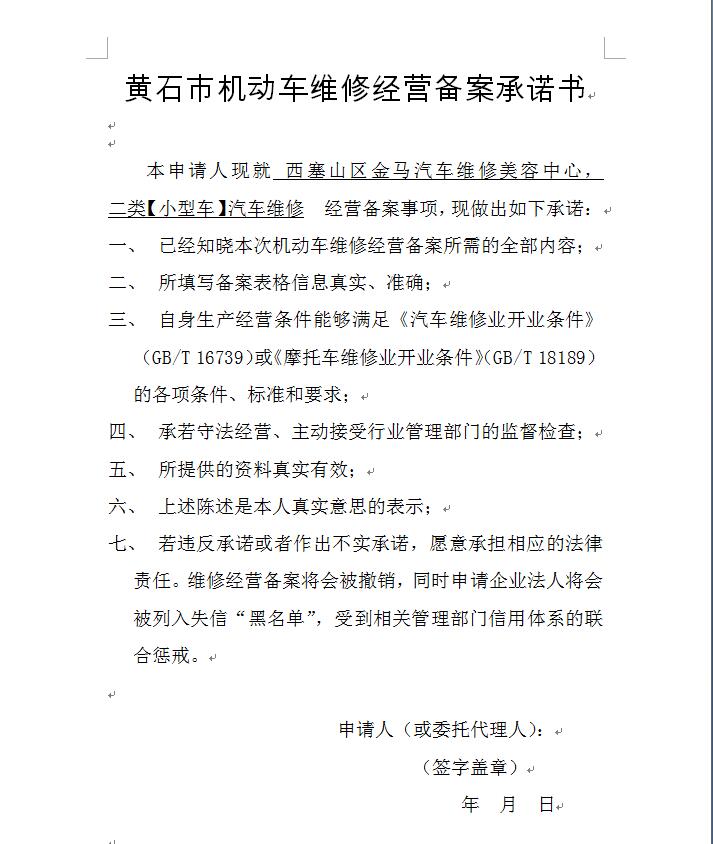 